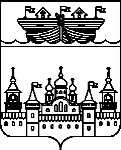 СЕЛЬСКИЙ СОВЕТ КАПУСТИХИНСКОГО СЕЛЬСОВЕТАВОСКРЕСЕНСКОГО МУНИЦИПАЛЬНОГО РАЙОНАНИЖЕГОРОДСКОЙ ОБЛАСТИРЕШЕНИЕ17 июня 2021 года	№ 24О внесении изменений в Порядок размещения на официальном сайте в информационно-телекоммуникационной сети «Интернет» представляемых депутатами сведений о доходах, расходах, об имуществе и обязательствах имущественного характера и порядок предоставления этих сведений средствам массовой информации для опубликования, утвержденный решением сельского Совета Капустихинского сельсовета от 23 марта 2016 года № 16В соответствии с федеральными законами от 25 декабря 2008 г. № 273-ФЗ «О противодействии коррупции», от 31 июля 2020 г. № 259-ФЗ «О цифровых финансовых активах, цифровой валюте и о внесении изменений в отдельные законодательные акты Российской Федерации», руководствуясь Указом Президента Российской Федерации от 10 декабря 2020 г. № 778 «О мерах по реализации отдельных положений Федерального закона «О цифровых финансовых активах, цифровой валюте и о внесении изменений в отдельные законодательные акты Российской Федерации», статьей 32, статьей 37 Устава Капустихинского сельсовета, сельский Совет решил:1.Внести в Порядок размещения на официальном сайте в информационно-телекоммуникационной сети «Интернет» представляемых депутатами сведений о доходах, расходах, об имуществе и обязательствах имущественного характера и порядок предоставления этих сведений средствам массовой информации для опубликования, утвержденный решением сельского Совета Капустихинского сельсовета от 23 марта 2016 года № 16, изменения, изложив подпункт «4» пункта 2 в следующей редакции:«4) сведения об источниках получения средств, за счет которых совершены сделки (совершена сделка) по приобретению земельного участка, другого объекта недвижимого имущества, транспортного средства, ценных бумаг (долей участия, паев в уставных (складочных) капиталах организаций), цифровых финансовых активов, цифровой валюты, если общая сумма таких сделок (сумма такой сделки) превышает общий доход служащего (работника) и его супруги (супруга) за три последних года, предшествующих отчетному периоду.».2.Разместить настоящее решение в информационно-телекоммуникационной сети Интернет на официальном сайте администрации Воскресенского муниципального района Нижегородской области.3.Контроль за исполнением настоящего решения оставляю за собой4.Настоящее решение вступает в силу со дня его принятия.Глава местного самоуправления	У.Б. Баранова